PENGEMBANGAN APLIKASI IKLAN PARIWISATA BERBASIS ONLINESKRIPSI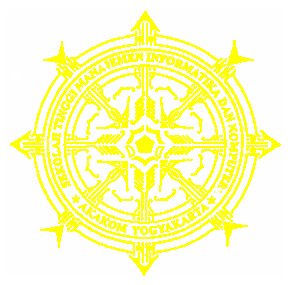 Diajukan sebagai salah satu syarat untuk memperoleh gelar sarjanaStrata Satu ( S-1 ) Program Studi Teknik InformatikaSekolah Tinggi Manajemen Informatika dan KomputerAKAKOMYogyakartaDISUSUN OLEH :HERYANTO PARDEDE                       N I M    	  : 025410252JURUSAN	: TEKNIK INFORMATIKA                            JENJANG	: STRATA SATU ( S–1 )SEKOLAH TINGGI MANAJEMEN INFORMATIKA DAN KOMPUTERAKAKOMYOGYAKARTA2009HALAMAN PERSETUJUANMata Kuliah		: Skripsi Kode Mata Kuliah		: SKBT822EJumlah SKS		: 6 ( Enam ) SKSJudul Skripsi                : PENGEMBANGAN APLIKASI PARIWISATA BERBASIS ONLINENama Mahasiswa		: HERYANTO PARDEDENo. Mahasiswa		: 025410252Jurusan		: Teknik InformatikaJenjang		: Strata Satu ( S-1 )Skripsi ini telah diperiksa dan disetujui,Yogyakarta,      Agustus 2008Menyetujui,Dosen PembimbingErna Hudianti,P.,S.Si.,M.Si.HALAMAN PENGESAHANSkripsi ini telah dipertahankan dan disahkan di depan dosen pengujiSekolah Tinggi Manajemen Informatika dan KomputerSTMIK AKAKOM Yogyakarta, pada :Hari	     :Tanggal	     :                Dosen Penguji :	         Tanda Tangan :Indra Yatini Buryadi, S.kom., M.kom            1.Da Sri Redjeki, S.Si                                 	       2.	Erna Hudianti,P.,S.Si.,M.Si			     3.Mengetahui/Mengesahkan,Ketua Jurusan Teknik InformatikaIndra Yatini Buryadi, S.kom., M.komHALAMAN PERSEMBAHAN DAN MOTOKepada kedua orang tua bapa dan ibu,Kaka dan adik yg aku sayangi.Semua saudaraku dan keluargaku tercintaTeman,-teman seperjuangan yang selalu emberi semangatYuni istri yg paling aku sayangi, MOTO :♥ Sesuatu yang belum dikerjakan, seringkali tampak mustahil; kita baru yakin kalau kita telah berhasil  melakukannya dengan baik.♥ hidup adalah perjuangan,…jg hapus ingatan masa lalu, akan tetapi jadikan pegangan untuk kehidupan yg akan datang,..bersyukur dengan apa yg kita daparkan hari ini, karna tidak semua orang bisa merasakan apa yg kita rasakan♥ Bersikaplah kukuh seperti batu karang yang tidak putus-putus-nya dipukul ombak. Ia tidak saja tetap berdiri kukuh, bahkan ia menenteramkan amarah ombak dan gelombang itu.
- Marcus AureliusINTISARIDalam skripsi ini dibuat suatu sistem tentang pemesanan space atau tempat beriklan secara online.untuk meningkatkan pelayanan kepada pemesan dan memudahkan manajemen dalam pengambilan keputusan untuk strategi bisnis. Dengan sistem berbasis internet.Sistem ini didukung oleh sistem perangkat keras (hardware) dan sistem perangkat lunak (software). Bahasa pemrograman yang digunakan untuk merancang sistem ini yaitu PHP (PHP Hypertext Preprocessor) dengan tools dreamweafer.Sistem yang dibangun menghasilkan laporan-laporan kepada administrator berupa Laporan admin, Laporan kota, Laporan kategori objek, Laporan objek wisata, Laporan kategori iklan, Laporan pelanggan, Laporan pemesanan, Laporan pembayaran, Laporan iklan.Kata kunci  : apache,  hotel, iklan pariwisata, mysql, online, pemesanan, rumah makan, transport, tour,  wisata jogja.  KATA PENGANTARSegala puji dan syukur penulis panjatkan kepada Ida Sang Hyang Widhi Wasa yang telah melimpahkan berkah dan rahmat-Nya, keluarga tercinta dan sahabat-sahabat yang selalu memberikan semangat  sehingga penulis dapat menyelesaikan skripsi dengan judul “Simulasi Pendaftaran Rencana Studi Di STMIK Akakom  Berbasis WAP”.Terselesainya skripsi ini tidak terlepas dari bantuan semua pihak, maka dalam kesempatan ini penyusun juga menyampaikan ucapan terima kasih kepada :Bapak Prof. Dr. Ir. Prayoto, M.Sc., selaku Ketua Sekolah Tinggi Manajemen Informatika dan Komputer AKAKOM Yogyakarta Bapak M. Guntara, Ir., M.T, selaku Pembantu Ketua I STMIK AKAKOM Yogyakarta.Indra Yatini Buryadi, S.kom., M.kom, selaku Ketua Jurusan Tehnik Informatika Strata I  STMIK AKAKOM YogyakartaSeluruh dosen, staf dan seluruh elemen STMIK AKAKOM  Yogyakarta.Kedua orang tua, kakak, adik dan seluruh keluarga yang selalu memberikan semangat dan doa yang tiada hentinya.My BestFriend : Adi sinaga, farid, erik, dodi, joni. Teman2 seperjuangan Dan semua pihak yang telah membantu yang tidak bisa disebutkan satu persatu.Penulis menyadari bahwa skripsi ini masih banyak kelemahan dan kekurangan, oleh karena itu kritik dan saran yang bersifat mengembangkan sangatlah penulis harapkan. 	Akhir kata, penulis berharap skripsi ini bermanfaat bagi para pembaca semua, khususnya rekan-rekan jurusan Teknik Informatika yang ada di STMIK Akakom.Yogyakarta,   Agustus 2009               Penulis